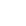 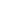 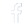 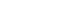 ©2023 AOHC | Association of Ohio Health Commissioners
110A Northwoods Blvd, Columbus, OH 43235
voice: (614) 781-9556
fax: (614) 781-9558
email: aohc_2@aohc.net